Снежные приключенияУчительЧетверо негритятБабушка ЖараДед МорозСнегурочкаСнежное облакоСеверный ветерДевочка с ледянкамиВолк, лиса, Зайцы, белкиСцена 1Песня «Пока часы 12 бьют», танец снежинок. Занавес открывается. Звучит Чунга-Чанга, танцуя ламбаду выходят Учитель и четверо учеников. Делают круг, ученики садятся на пол, учитель перед ними.Учитель: здравствуйте, дети!Негритята: здравствуйте, учитель!Учитель: скоро Рождество, поэтому сегодня последнее занятие в нашей воскресной школе. Давайте загадаем желания… кому?Негритята (хором): Бабушке Жаре!Негритенок 1: я попрошу у Бабушки Жары новые бусы, чтобы быть самой красивой в Африке!Негритенок 2: а я попрошу новое копье, чтобы пойти на охоту на носорогов!Негритенок 3: а я новую юбочку!!Негритенок 4: а я попрошу у Бабушки Жары снега!Негритенок 1 и 2: чтооо??Негритенок 3: учитель, что такое снега?Учитель: снег это замерзший дождь! Негритенок 1: хаха! Что значит замерзший? Негритенок 2: Ерунда какая-то! Негритенок 3: И где ты только это вычитал?Негритенок 4: Я прочитал в книге, что в далекой России на Рождество всегда много снега! И дети лепят из него человечков, кидаются им, строят из него крепости и много всего интересного!Учитель: К сожалению, в Африке и дождь бывает редко, а уж снега даже Бабушка Жара не сможет тебе подарить! Попроси что-нибудь другое!Негритенок 4: нет, хочу увидеть снег! Так и напишу!Учитель: ну что ж, попробуй.Пока разговаривают, пишут на бумажках и складывают их самолетиками.Учитель: ну что, готовы? Запускаем?Встают в ряд и одновременно пускают свои самолетики в зал со словами:«Самолетик мой лети, желанья Бабушке Жаре неси!»Звук волшебства, ЗТМ, они уходят, музыкаСцена 2Звучит Чунга-Чанга, с другой стороны сцены выходит с танцем Бабушка Жара.Делает вид, что поймала самолетики из зала, незаметно вытаскивает их из рукава или перчатки, разворачивает, читает:Бабушка Жара: бусы…сделаем. Копье…(задумывается) вроде на складе осталось одно…сделаем. Юбку… сошьем. Снега, чтобы слепить челове…что? (протирает глаза, закапывает капли в глаза) показалось что ли… еще раз: снега на Рождество, чтобы можно было слепить человечка. Вот дети пошли! Начитаются в интернете, а я теперь подавай им снега! В пустыню! Ух, аж в холод бросило, где мои глазные капли, надо успокоиться (капает глазные капли в рот). Так, так, так… за снегом надо обратиться по адресу.Достает телефон, поднимает трубку:Бабушка Жара: Алло, дед Мороз! Привет, бородатый! Ну как ты там, весь в работе? Не окоченел еще? Хехе! Ладно, я по делу. Тут у меня необычное желание попалось, нужна твоя помощь!На последних словах уходит. Баннер пустыни закрывается снежной шторой.Сцена 3Музыка, выходят танцуя Дед Мороз, с трубкой возле уха и Снегурочка.Дед Мороз: да, я отвлекся. Ну-с, Бабушка Жара, не могу ничего обещать, надо с внучкой посоветоваться, дело непростое. Перезвоню.Дед Мороз: Ну что, слышала Снегурочка? что скажешь? Как нам организовать снег в Африке на Рождество?Снегурочка: есть у меня мысль, дедушка. А что, если нам снежное облако отправить в Африку?Дед Мороз: так растают все снежинки, как в тепло попадут…Снегурочка: а мы его вместе с северным ветром отправим! Ветер будет и подгонять облако, и охлаждать снежинки!Дед Мороз: здорово придумала! Так и сделаем! Звони ветру, а я облаку!Достает трубку: Алло, снежное облако, привет! (уходя за кулисы) Миссия есть важная для тебя…Снегурочка: Алло, северный ветер, дружочек, есть для тебя ответственное дело…(тоже уходит за кулисы)Сцена 4Песня «Облака», танец Облака. Танцует радостно, танцует, сталкивается с Северным ветром, музыка останавливается.Облако (потирая ушиб): ух, какой ты колючий, северный ветер.Ветер (хмуро): какой есть. Ты снежинки взяло?Облако (радостно): ага, целую тонну! Во! (открывает запазуху)Ветер: угу. Тащи теперь вас не пойми куда. И надо ж было так влипнуть! Канун Рождества – а мне в Африку! Тьфу.Облако: так это… доброе дело ведь! Как раз перед Рождеством.Ветер: ладно болтать. Погнали?Облако: Господи благослови! Поехали!Ветер начинает дуть, Облако радостно танцует по кругу.Ветер: фух, устал. Посиди пока на пеньке, я сейчас вернусь.Убегает.Облако: погоди, я ж на землю упадуууууу!Падает, свет гаснет.Сцена 5Свет включается, Облако поднимается, открывает глаза. Рядом сидит девочка с ледянками.Облако: здрасьте…Девочка: здрасьте… а вы кто?Облако: а я это… снежное облако.Девочка: как это? Облако (распахивает запазуху): Во!Девочка: снег?! (вскакивает на ноги) Милое Облако! Сделай мне горку из снега, а? ну пожалуйста! Облако: нееее.Девочка: Я так долго болела – вышла наконец погулять – а снега нет! И горки нет! А так хочется!Облако: У меня эта… МИ-ССИ-Я! Никак не могу, дед Мороз не велел. Ой.Девочка: дед Мороз не велел? А я у него снега просила…значит ты не мой рождественский подарок… значит дед Мороз не получил мое письмо…Облако: Нет. Ой, то есть, да. Получил. Я твой подарок. Сейчас сделаю горку. Погоди, только не плачь! Щас-щас…все сделаем…Звучит музыка, Облако достает из-за пазухи снег, сыпет им. Танец снежинок. Выстраивается горка из детей. Девочка «катается».Девочка (катаясь): ураааа! Спасибо, Облако! Спасибо Дедушке Морозу! Девочка и горка под музыку разбегаются.Облако радостно машет девочке. Появляется Ветер.Ветер: ну что, посидело? А чего это ты такое худющее стало?Облако: ой. Это я немножко снега рассыпало. Ветер (подходит к облаку и распахивает его): немножко?! Да ты половину снежинок посеяло! Чем в Африке сыпать будешь??Облако: да тут еще много, хватит! Поехали!Ветер (закатывая глаза): и за что мне это?!Ветер дует, Облако под музыку опять кружится, стробоскоп.Ветер (видит что-то вдали): о, там мой брат Восточный Ветер! (кричит вдаль): хэ-хээээй! Так, Облако, вот тут посиди. Не двигайся, не дыши, понятно? Я с братом поздороваюсь и дальше полетим!Облако: ага. Садится, зажмуривается, задерживает дыхание.Сцена 6Музыка погони.С визгом выбегают зайцы и белки, за ними волк и лиса (или два волка). Догонялки. Зайцы и белки прячутся за Облаком. Волки их не видят, пожимают плечами, чешут в затылках и уходят. Заяц 1: фух… пронесло…Белка 1 (осматривая облако): а это что такое?Трогают его лапками, тыкают, теребят.Облако (не открывая глаз): чиво?Зайцы и белки пугаются, отпрыгивают.Заяц 2: извините, а вы кто?Облако (также): Снежное Облако.Белка 2: а снег у вас есть?Облако (также): нету!Заяц 1: а если найдем?Облако (открывает глаза): есть. Но мало.Белка 1: ах, Снежное Облако, посыпьте наш лес немножко снегом, а?Заяц 2: ага, а то наши зимние белые шубки очень видно на темной земле! Заяц 1: а прогноз погоды говорит, что снега еще долго не будет!Белка 1: волки да лисы покоя не дают!Белка 2: мы даже Деду Морозу телеграмму отправили, чтоб снежка нам посыпал!Облако (озадаченно): и вы у Деда Мороза снег просили… (в зал) снежный дефицит какой-то… Что ж с вами делать? Много надо?Заяц 1: да нееет, вот тут полянку, да там три опушки.Белка 1: да вот там рощицу.Белка 2: и вот здесь пролесок.Облако (вздохнув): понятно... Попробуем.Музыка, Облако сыпет снегом. Танец снежинок, зайцы и белки танцуют с ними, подкидывают снег, прячутся за кулисами.Заяц 1 (из-за кулис): ну что, Облако, видно нас теперь на снегу?Облако (оглядываясь): нет, совсем никого не видно! Белки (из-за кулис): урааа! Спасибо, снежное облако!Зайцы: спасибо Деду Морозу!Облако (машет им): не за что! С наступающим Рождеством!В это время сзади подходит Ветер и хлопает его по плечу.Ветер: я тебе что сказал?Облако (виновато): не дышать.Ветер: ага. А ты уже с кем-то дружбу завело?Облако: нет…Ветер (осматривает облако): и кажется, опять похудело…Облако (суетится): нет-нет, это просто пока я сидело, примялось тут…маленько…счас расправлю…Ветер: (в зал) ох, и за что мне всё это? Облако, врать нехорошо. Кому опять снег раздало?Облако (виновато): да зайцы тут... белки… их на голой земле видно!Ветер: ну что, кроме тебя тут снега посыпать некому что ли? Эх, добрая твоя душа! Все. До Африки теперь летим без остановки!Облако: ага. Поехали!Ветер дует, Облако кружится. Долго. Открывается баннер пустыни.Ветер: фух…нету сил моих больше…Облако: ой, ветерочек, уже Рождественский сочельник, значит немножко осталось, уж потерпи, пожалуйста.Ветер: и зачем я ввязался в это…ладно…Дует, музыка медленно, медленно играет.Ветер: нет, всё. Я больше не могу. Ты значит тут лежишь прохлаждаешься, по сторонам глазеешь, а я как последний раб должен твое величество волочить по этой жаре! Облако: но ветер! Подумай о детях, которые ждут снега на Рождество!Ветер: А обо мне кто подумал? Не могу больше! Не хочу! Устал! Обойдутся и без снега! Им в пустыне не привыкать! Всё, я пас!Облако: нет, ветер, милый, ты что же! Да как же я…а как же снежинки…а дети?Ветер машет рукой, уходит за кулисы. Облако ковыляет за ним. Свет гаснет.Сцена 7Музыка Чунга-Чанга. Из-за одной кулисы выбегают девочки-негритята, одна машет за кулисы:Негритенок 1: Хэ-хэй! С Рождествооом!!Выбегает из-за другой кулисы негритенок 2 и 4Негритенок 2: с праздником!Танцуют все четверо, взявшись за руки, кружатся.Негритенок 1: а ну смотри, Бабушка Жара подарила мне бусы, как я и просила!! Негритенок 2: а вот мое копье! Как настоящее!!Негритенок 3: а вот моя новая юбочка! Негритенок 1: ну а ты что, без подарка остался? Снега-то нет!Негритенок 4 (вздыхает): да, видимо, Бабушке Жаре так и не удалось раздобыть для меня снега…Голос из-за кулис:Облако (устало): удалось! Удалось!Медленно выползает Облако, худое, уставшее.Негритенок 2: ой, это что такое?Облако: я Снежное Облако.Негритенок 3: снежное?? Негритенок 4: Значит сейчас пойдет снег?!Облако (плача): нет, к сожалению. Я совсем недавно было снежным, а сейчас у меня не осталось ни одной снежиночки в запасе. Ааааа (рыдает). Негритенок 1: а что случилось?Облако (плача): Меня Дед Мороз послал, а я не справилось. Ааааа. Весь снег потратил по дороге. Ааааа. Простите меня, детки…Негритенок 4 подходит, обнимает Облако и они вместе плачут. Негритенок 1 и 2 и 3 о чем-то перешептываются и подходят к ним.Негритенок 1: братец, не плачь. Я подарю тебе свои бусы, и ты будешь самым красивым в Африке.Негритенок 2: а я отдам тебе свое копье и научу охотиться на носорогов!Негритенок 3: а я дам тебе свою юбочку, и ты сделаешь из нее красивую панамку!Негритенок 4: (вытирая слезы): правда?Облако (тоже вытирая слезы): ну надо же, какие хорошие и добрые детки!Все обнимаются и замирают.Голос Бабушки Жары из-за кулис (или может быть они должны с дедом морозом показаться из-за кулис, как бы наблюдая за детьми и разговаривая):Бабушка Жара: алло, Дед Мороз? Ты зачем такую сердобольную Тучу отправил? Она раздала половину снега на добрые дела, а вторую половину не уберегла под палящим зноем. Мои-то ребятишки, конечно, своими подарками поделились, но моя репутация подмочена. Что делать будем?Дед Мороз: а где же Северный ветер? Почему он снежинки не сберег?Бабушка Жара: ха. Тоже слабачок! Видела я его тут с братцем Южным ветром, куролесят по ночам в пустыне…Дед Мороз: ая-яй… Что ж, своими силами теперь не справимся. Встаем на молитву!Бабушка Жара: давай…Звучит тропарь Рождества. Сцена 8Медленный стробоскоп, таинственная музыка, все замирают и смотрят наверх, с неба тихонько падает снег.Негритенок 1: что это?Негритенок 4: это снег?Облако (недоуменно): это снег…Свет включается. Негритята вскакивают, кричат ура, трогают, кидаются. Облако в недоумении смотрит на небо. Выходит Бабушка Жара с трубкой:Бабушка Жара: Алло, Морозушко! Господь милостив – в моей родной пустыне снег идет! Это просто какой-то кошмарик! Ну лично для меня!Дети подбегают к ней и обнимаютНегритята: спасибо, Бабушка Жара! Негритенок 4: Снег такой необычный! Негритенок 1: Такой белый!Негритенок 2: Такой пушистый! Негритенок 3: Такой холодный!Бабушка Жара: ну нееет! Я бы такого количества снега не позволила! Это вам подарок от Самого Бога! Негритенок 4: как это?!Бабушка Жара: ну как! Он увидел, как вы не пожалели своих подарков братцу, как снежное облако добрых дел по пути натворило, да еще мы с Дедом Морозом словечко замолвили, вот Он и подарил вам такое чудо! Ему спасибо!Негритята (смотрят наверх): спасибо!Шипение радио. Все на сцене замирают. Новости Радио ВЕРА.Снова шипение, дети отмирают и продолжают играть. Звучит музыка Деда Мороза, он выходит.Дед Мороз: с Рождеством Христовым, детки!Негритята: с Рождеством! А вы кто?Дед Мороз: а я тот самый Дед Мороз из России! Приехал вас навестить!Негритята: ураа! Здравствуй, Дед Мороз! Какой ты холодный!Выходит Бабушка Жара.Бабушка Жара: Мороз, ты ли это?! Друг сердечный!Бросается к нему в объятия, они обнимаются и начинают кричать: ааааа! Потом разъединяются:Бабушка Жара: Бррр, ужасно холодный!Дед Мороз: Уф, кажется я подтаял…льда, срочно льда мне!Дед Мороз начинает качаться и падать. Из-за кулис выбегает Ветер, подхватывает его и дует в лицо.Дед Мороз: Северный ветер, как ты вовремя!Ветер: прости, Дедушка, что я Облако бросил. Сплоховал.Дед Мороз (приходя в себя): да, придется тебе наказать. Будешь остужать весь этот снег до самого праздника Крещения Господня! Пусть ребятня наиграется со снегом!Ветер (вздыхает): хорошо…Дед Мороз: ну что, Облако, пора и домой отправляться? Там еще столько снежной работы!Облако: ага. Прости, Дедушка, что я не выполнило свою МИ-ССИ-Ю…Дед Мороз: Ну полно. Ты столько добра принесло во время своего путешествия! Молодец!Дед Мороз (к негритятам): ну, детки, а колядки вы поете?Негритенок 1: колядки? Что это?Дед Мороз: а ну-ка, снежиночки, покажите нашим друзьям, что такое колядки!Что-то делает волшебное, машет посохом, выходят с колядкой из-за кулис снежинки.Негритята: ааа, рождественская песня! Конечно, сейчас мы вам ее споем!Чунга-Чанга с переделанными словами. Дальше на музыку поклоны.Все: Христос рождается!Зал: Славите!После поклонов и занавеса выходит Дед Мороз, все дружно зовут Снегурочку и продолжается анимация.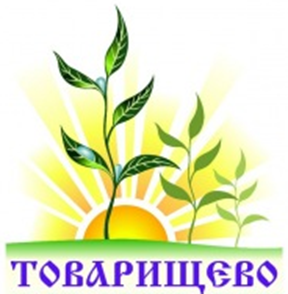 Посмотреть этот спектакль в нашем исполнении можно здесь:https://www.youtube.com/watch?v=d4WLcEQTjNI 